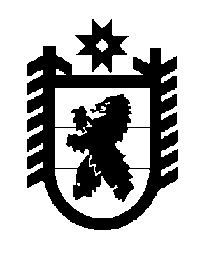 Российская Федерация Республика Карелия    ПРАВИТЕЛЬСТВО РЕСПУБЛИКИ КАРЕЛИЯПОСТАНОВЛЕНИЕ                                 от  23 июля 2014 года № 234-Пг. Петрозаводск О внесении изменений в постановление Правительства Республики Карелия от 7 сентября 2010 года № 179-ППравительство Республики Карелия п о с т а н о в л я е т:1. Внести прилагаемые изменения в региональную адресную программу «Проведение капитального ремонта многоквартирных домов, расположенных на территории Республики Карелия, на 2010 год (второй транш)», утвержденную постановлением Правительства Республики Карелия от 7 сентября 2010 года № 179-П (Собрание законодательства Республики Карелия, 2010, № 9, ст. 1133; 2011, № 2, ст. 146, № 11,                    ст. 1856; 2012, № 7, ст. 1338).2.  Министерству строительства, жилищно-коммунального хозяйства и энергетики Республики Карелия обеспечить контроль за возвратом в бюджет Республики Карелия администрацией Петрозаводского городского округа целевых бюджетных средств, выделенных на реализацию мероприятий Программы.           Глава Республики  Карелия                                                            А.П. ХудилайненПриложение к постановлениюПравительства Республики Карелияот 23 июля 2014 года № 234-ПИЗМЕНЕНИЯ, которые вносятся в региональную адресную программу «Проведение капитального ремонта многоквартирных домов, расположенных на территории Республики Карелия, на 2010 год (второй транш)»Графу вторую строки «Объем и источники финансирования Программы» в паспорте Программы изложить в следующей редакции:	«- суммарный объем финансирования Программы на 2010 год составляет 496 720 974 рубля 17 копеек, из них:	средства Фонда содействия реформированию жилищно-коммунального хозяйства (далее – Фонд) – 426 480 210 рублей 68 копеек;	средства бюджета Республики Карелия  – 16 594 025 рублей                       46 копеек;	средства бюджетов муниципальных образований –                                    16 594 025 рублей 46 копеек;	средства собственников помещений – 37 052 712 рублей                           57 копеек».Приложения № 1, 2, 3 к Программе изложить в следующей редакции: